Deschutes County Department of Solid Waste   		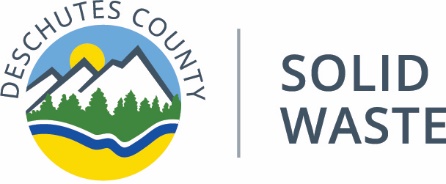 Solid Waste Advisory Committee (SWAC)May 22, 20181:30 p.m. – 3:30 p.m.       Decisions/Actions/Comments made by the Committee in BlueItems Requiring Follow-up in RedCall to Order:  The meeting was called to order by Timm Schimke, Deschutes County Department of Solid Waste Director, at 1:30 p.m.Welcome & Introductions:  Timm Schimke opened the meeting, acknowledged the guests, and indicated there was time on the agenda for public comments.Review/Approve Minutes:Timm Schimke asked for comments on the minutes from the April 24, 2018 meeting.  Action:  Gillian Ockner made the motion and Mike Riley seconded to approve the minutes from the prior meeting.  The committee unanimously approved the minutes as written.Agenda:  Timm Schimke turned the meeting over to Doug Drennen.  Doug stated the Agenda is a continuation of the information presented at the April 24, 2018 meeting regarding the draft recommendations for Chapter 3 – Waste Reduction, Reuse and Recycling and Chapter 4 – Collection and Recycling Processing.  The meeting time includes an information review and would be largely devoted to discussion of the draft recommendations.Review of Actions (based on the previous meeting):  Doug DrennenChapters 3 and 4 have been updated – major changes are highlightedChapter 3 – added C/D to options shown in Needs and OpportunitiesChapter 4 – Added information on food and C/D wastes materials Draft Recommendations are described in more detailDraft Recommendations include discussion of rational Chapter 4 – Collection and Recycling Processing:  Doug DrennenFood Waste:Doug presented the Food Waste Disposed – DEQ Composition Study 2016-17 table.  The SWAC asked several questions about the table and the percentage of each category.  The table helps clarify the amount of non-packaging vegetative waste contained in waste disposed, which represents about 12% of the total waste disposed.  Food waste from both households and commercial businesses has been identified as a target for increasing the recovery rate.  As the table was extracted from a DEQ document with more detail, there was some confusion on the interpretation of the data.  After discussing the information it was suggested the table be reformatted to avoid confusion.  SWAC was in favour of pursuing programs to capture more food waste.  Action:  Mike Riley and Gillian Ockner requested to remove the “All Substreams” column from the Food Waste Disposed – DEQ Composition Study 2016-17 table.  The consultants will reformat and clarify the food waste table.  Construction/Demolition (C/D) Waste:Doug reviewed the construction/demolition waste information.  Since the County does not have much data on this waste stream, the table shows results from Monterey California.  The consultants feel Monterey is similar to Deschutes County as Monterey generates most C/D waste from home building and remodels.  There are 7 cities, mostly smaller and rural, with high tourism.  The biggest city is Monterey with about 50,000 people.  Action:  Gillian Ockner requested expanding the Monterey reference, such as on pg. 4-19, to outline how they are similar to Deschutes County. Most large urban areas in Oregon have high disposal rates, thus incentivizing contractors to recover C/D waste.  The City of Portland requires contractors to file a recycle plan with the building and/or demolition permit.  Timm Schimke mentioned Deschutes County can perform a C/D analysis to refine the composition breakdown.  The draft recommendation to determine quantity and composition of C/D disposed at Knott was supported. Recycling Strategies:Expansion of existing Collection ProgramsResidential Curbside singles stream to more customersYard Waste + Food WasteAlternatives for managing Construction/Demolition Waste3.	Expansion of existing Multifamily/Commercial RecyclablesAction:  Brad Bailey recommended updating Multifamily/Commercial to reflect “Expansion of existing multifamily/commercial recyclables.” Doug reviewed the recommendation to target waste generated from multifamily/commercial waste and tourism. Whereas these generators are potential sources to recover more materials, the SWAC noted the approach to recover materials from each source will be different.  A discussion followed on whether it makes sense to lump these programs or activities together or separate out.  Action:  Mike Riley recommended outlining the strategies into 6 steps:Standardized Education & PromotionMultifamilyTourismVegetative Food WasteCommercial Recycling RecoveryC/DDoug agreed but mentioned the purpose of the SWMP is to identify the targets and present options for consideration.  How the County, cities and haulers pursue these generators is a subject of more detailed planning.  It was noted tourism is totally different than multifamily. Doug pointed out we previously discussed multifamily services and the possibility that jurisdictions need to provide more guidance and/or requirements for developers/owners to provide space.  Gillian Ockner, City of Bend, indicated the planning department already works with haulers to review the site plans for multifamily developers to ensure sufficient space to handle recyclables and waste.  If this is the case, then the next step is to develop a program aimed at increasing participation in recycling programs.  Brad Bailey mentioned there is already a commercial recycling program.  Doug stated then the focus would be on how to increase participation from businesses.  One approach is to establish a “recycling committee” to work over a 2 – 3-year period to develop the details of specific recycling programs.  Recognizing that programs designed to increase participation contain many elements such as promotion and educational materials, rate incentives and perhaps even regulations, many communities formulate an ongoing stakeholders group to work out the details.It was mentioned standardizing the recycling program throughout the County would also help.  Even though there is a standard list of recycled materials, the SWAC feels the program can benefit from using standardized colors and bin/container sizes and other elements of the waste reduction and recycling program. Action:  The consultant team will break up the three generator sources and add some additional details for proceeding with each program.Jared Black requested the $/ton to put in the landfill versus the $/ton to haul to assist in evaluating alternative programs.  Action:  The consultants will provide the economics and costs associated with handling the recyclables in the next 60 days.  Doug discussed the draft recommendations and presented the rational for each.  The SWAC liked including the rational along with the recommendation.  Gillian Ockner stated the summary bullets presented at SWAC was clearer and preferable over the write up contained in the new draft chapter.  Action:  The consultants will use the preferred format to summarize the rational for the recommendations.  Chapter 3 – Waste Reduction, Reuse, and Recycling Analysis	Draft Recommendations:MAINTAIN / CONTINUE:Develop and execute a coordinated promotion and education program with cities, franchise collection companies, The Environmental Center and other entities needed to support ongoing waste reduction, reuse and recycling efforts.Fund these programs to, at a minimum, maintain the level of participation in reducing waste disposed in landfills.Evaluate program impacts and examine innovative approaches to inform the public and businesses to reach an ever-growing population and new employers.NEW PROGRAMS:Expand collection of vegetative food waste with yard waste and consider universal service.Target expansion in participation at multifamily developments, including hotels and resort communities for targeting the year-round tourist population.Expand and develop new programs aimed at increasing recycling by businesses or commercial generators.Next Steps:Complete Draft Recommendations for Waste Reduction, Reuse and Recycling (Chapters 3 & 4)The SWAC requested elaborating on the cost effectiveness element of the Analysis Table.  Bill Duerden recommended introducing a rating of say 1 to 5 to distinguish the least to most cost effective.  Action:  The consultant team will apply a cost effective rating to the Analysis Table to make the data more meaningful.  Gillian Ockner mentioned on June 6th the City of Bend Council will be presented with a plastic bag ordinance action for consideration. Determine Timeframe for Public MeetingThe SWAC was asked about moving forward with the public meeting.  The meeting is to educate and inform the public that the SWMP is being prepared and to elicit input on waste reduction and recycling programs.  It is important to note this is still at a high level and there will be other times for input as more details of specific actions are recommended in the plan.  Committee members agreed to proceed with the public meeting and prefer having it coincide with the next SWAC meeting on June 26th (perhaps having the committee late afternoon followed by an early evening public meeting).  A few members will not be able to attend.  Doug indicated the consultants will look for optional dates. Next SWAC:  June 26th Chapter 5 – Transfer Stations July 24th Chapter 6 – Disposal Alternatives (1st meeting)September public meeting on DisposalPublic CommentsThe Environmental Center started working with 200 residential households who are weighing their food waste so high level estimates can be made using this information.Next Meeting:  SWAC Advisory Group meetings will be held the 4th Tuesday of each month at the Deschutes Services Building (1300 NW Wall St., Bend, OR 97703) from 1:30 p.m. – 3:30 p.m.  Public meetings will be held in the evening.  The next Solid Waste Advisory Committee meeting is June 26, 2018 1:30 p.m. – 3:30 p.m.Meeting Adjourned:  3:20 p.m.Committee Members:	Jerry AndresCitizen at LargeBrant KuceraCity of SistersSmith ReeseCitizen at LargeBrad BaileyBend Garbage and RecyclingCatherine MorrowCitizen at LargeMike RileyThe Environmental CenterJared BlackCitizen at LargeJake ObristCity of La PineErwin SwetnamCascade DisposalBill DuerdenCity of RedmondGillian OcknerCity of BendRick WilliamsCitizen at LargeConsultant(s):CDoug DrennenJRMACJennifer PorterGBB, Recycling Specialist Dept. of Solid Waste Staff:SChad CentolaOperations ManagerSSue MonetteManagement AnalystSTimm SchimkeDirectorGuest(s):GJeff EagerEagerLaw PCGBruce PoulinGDenise RowcroftThe Environmental CenterGRon ShearerBend Garbage and RecyclingGRandy StutzmanBend Garbage and RecyclingGLinda SwearingenPresent at meeting*TeleconferenceCConsultantGGuestSStaff